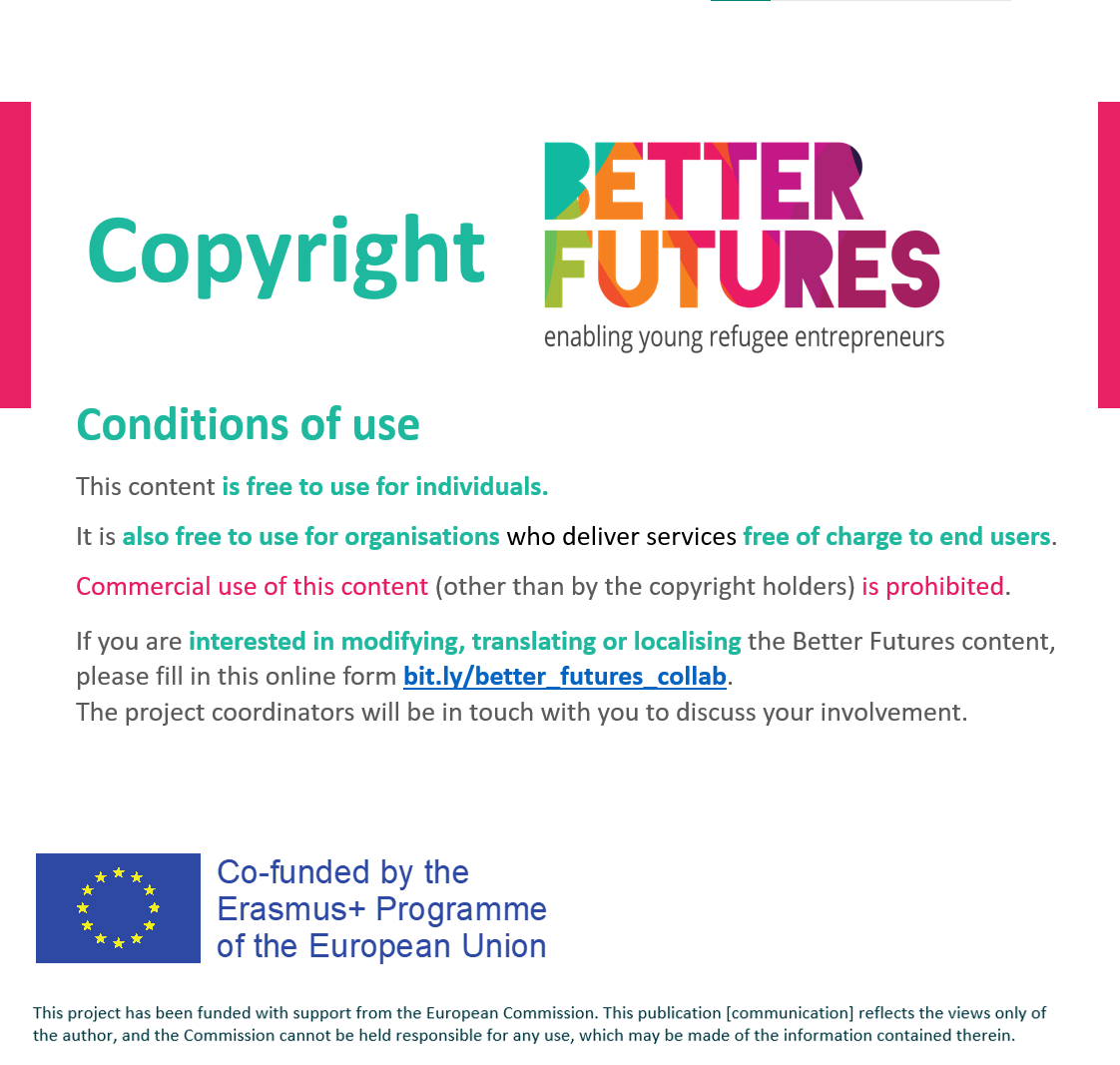 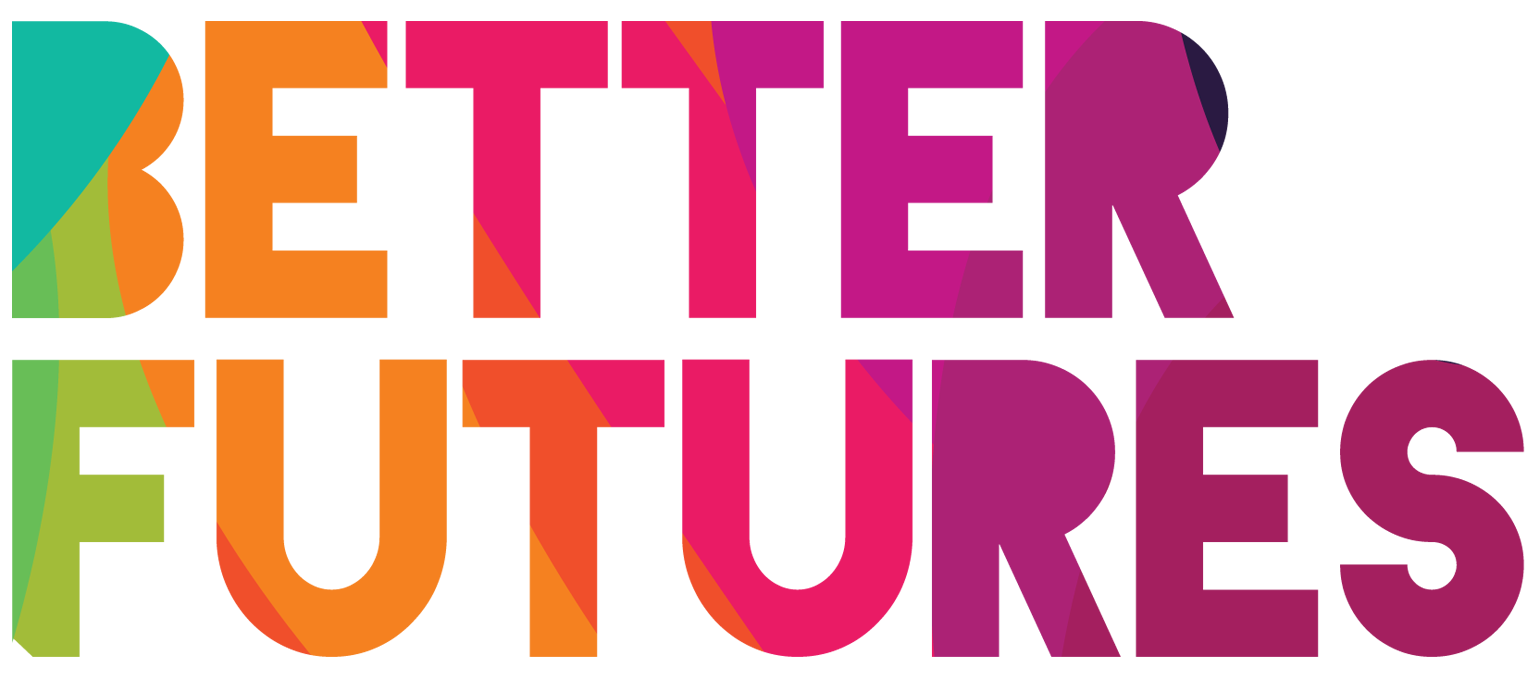     🏁 GET STARTED  ▶️ lien vers la série complèteD'abord, regardez la vidéo 🔻🎯 Objectifs de cette activité :
Mon activitéMes segments de clientèle
⏳ Cette activité prendra environ heures2 pour les parties 1-2 
et 3 heures pour la partie3 .
💬🗨️ Format : Cette activité peut être réalisée de différentes manières :Avec un mentor, un coach ou un ami ⭐recommandéPar vous-mêmeEn groupe : chacun d'entre vous le fait, partage et donne son avis.Penser comme un clientPour définir et connaître votre 
segment de clientèlePour comprendre les 
attentes de vos clientsIdentifier les tendances actuelles 
et futures tendances des clientsPour interagir avec les experts et les clients 
afin que vous puissiez prendre des mesures et améliorer 
votre produit/service en conséquence      ⁉️ Comment réaliser l'activité (✅ cocher les cases lorsque vous avez réalisé chaque étape).      ⁉️ Comment réaliser l'activité (✅ cocher les cases lorsque vous avez réalisé chaque étape). 1️⃣ Décidez si vous voulez 
faire cette activité seul(e) 
avec un soutien individuel ou en groupe. 2️⃣ Regardez la vidéo de cette activité. 3️⃣ Réfléchissez un instant : Quels conseils utiles Nejat a partagé dans la vidéo pour vous aider à comprendre et cibler vos clients ? 4️⃣ Lisez, recherchez, réfléchissez et remplissez chaque partie du modèle d'activité. 5️⃣ La première partie vous fera réaliser 
que nous sommes tous des clients. 
Comparez votre expérience en tant que client avec votre propre produit ou service. 6️⃣ Vous allez identifier votre segment de clientèle 
dans la partie 2. Vous en saurez également plus sur 
eux en créant votre client idéal. 7️⃣ Complétez la partie 3 pour réfléchir aux 
les tendances de votre clientèle. Vous allez comparer votre produit/service à celui de vos concurrents et identifier 
quelles sont les meilleures pratiques. Faites le tour de votre ville 
et découvrez quelles sont les nouvelles tendances dans votre secteur d'activité. 8️⃣ Il est maintenant temps d'interagir avec des experts et des clients potentiels. Dans la partie 4, prenez le temps de discuter avec eux et recherchez des retours constructifs et des informations que vous pourrez appliquer à votre propre entreprise.1 Nous sommes tous des consommateurs, nous sommes tous des clients 🛍️1 Nous sommes tous des consommateurs, nous sommes tous des clients 🛍️1 Nous sommes tous des consommateurs, nous sommes tous des clients 🛍️Quel a été votre dernier 
achat important  ?  
 (produit ou service) Mon dernier gros achat était... ✍️ Mon dernier gros achat était... ✍️🤔 Qu'est-ce qui vous a motivé 
à acheter ceci ? J'ai acheté cet article parce que... ✍️ J'ai acheté cet article parce que... ✍️Qu'est-ce que vous appréciez le plus 
le plus dans cet achat ? Sélectionnez-en plusieurs si nécessaire : Prix / rapport qualité-prix Qualité Commodité Service clientèle Vitesse Marque Innovation HistoireAutre : ... ✍️ Qu'est-ce que vous avez
aimé 👍 et n'avez pas aimé?
(par exemple, les informations, le paiement, 
livraison, vendeur, etc.)  Ce que j'aime quand j'achète cet article est... ✍️Ce que je n'ai pas aimé en achetant cet article est... ✍️ Ce que j'aime quand j'achète cet article est... ✍️Ce que je n'ai pas aimé en achetant cet article est... ✍️Comment était le
 service client ? 🙋♀️ Le service client était ... ✍️  Le service client était ... ✍️ Comment était le
 service client ? 🙋♀️ Excellent Bien Moyenne BadComment était le
 service client ? 🙋♀️Décrivez le service client que vous avez reçu ...✍️Décrivez le service client que vous avez reçu ...✍️Achèteriez-vous à 
nouveau auprès de 
cette entreprise ? 🏷️ OUI, parce que... ✍️ NON, parce que... ✍️ OUI, parce que... ✍️ NON, parce que... ✍️2 Connaissez vos clients 🙋♀️ 🙋♂️2 Connaissez vos clients 🙋♀️ 🙋♂️2 Connaissez vos clients 🙋♀️ 🙋♂️Tout d'abord, décrivez le produit
 ou service que vous voulez vendre 🏬Le produit, ou service, que je veux vendre est......   Le produit, ou service, que je veux vendre est......   Quel type de client serait intéressé par votre produit/service ? 🔎 💆Quel type de client serait intéressé par votre produit/service ? 🔎 💆Quel type de client serait intéressé par votre produit/service ? 🔎 💆Informations personnelles 🏷Ils achèteraient mon produit / service 🤷 parce que...Comment votre produit / service 
aide-t-il vos clients ? 💡Âge : ...Lieu où ils vivent : ...Profession : ...Hobby : ...Situation économique : ...Le contexte...Autres : ...Ils l'achèteraient parce que...✍️Ce qu'ils trouveront le ... ✍️Comment allez-vous 🙋♂️ tendre la main pour 
rencontrer et 💬 discuter avec vos clients ?  Pour atteindre, rencontrer et discuter avec les clients de mon produit/service, 
je vais... ✍️ Pour atteindre, rencontrer et discuter avec les clients de mon produit/service, 
je vais... ✍️3 🤝Rencontrer des clients potentiels pour obtenir de nouvelles idées 💡3 🤝Rencontrer des clients potentiels pour obtenir de nouvelles idées 💡3 🤝Rencontrer des clients potentiels pour obtenir de nouvelles idées 💡Comment allez-vous
 contacter les clients 🗣️ 
pour recueillir davantage d'informations
sur leurs besoins et leurs attentes ? Je contacterai les clients par... Je contacterai les clients par...Quelles ⁉️questions 
allez-vous poser à 
ces clients ? Question 1 :✍️Quelles ⁉️questions 
allez-vous poser à 
ces clients ? Question 2 :✍️Quelles ⁉️questions 
allez-vous poser à 
ces clients ? Question 3 :✍️Quelles ⁉️questions 
allez-vous poser à 
ces clients ? Question 4 : ✍️Comment allez-vous 
recueillir les commentaires 📃
des clients
sur votre idée d'entreprise ?Pour recueillir mes commentaires, je vais :. ✍️ ..  Partager des enquêtes en ligne  Partager les enquêtes imprimées  Faire un entretien (en ligne ou en personne)  Organiser une discussion de groupe (en ligne ou en personne).
Autre chose - décrivez ici :Pour recueillir mes commentaires, je vais :. ✍️ ..  Partager des enquêtes en ligne  Partager les enquêtes imprimées  Faire un entretien (en ligne ou en personne)  Organiser une discussion de groupe (en ligne ou en personne).
Autre chose - décrivez ici :Qui est 
un expert qui en sait beaucoup 
sur les clients 
de votre secteur d'activité ?L'expert de mon secteur est... ✍️

Je vais contacter cet expert en... ✍️L'expert de mon secteur est... ✍️

Je vais contacter cet expert en... ✍️Rendez-vous à votre bibliothèque d'affaires 📚 locale 
et demandez des informations sur les tendances de la clientèle dans votre secteur. Ce que j'ai appris de ma bibliothèque commerciale locale est.... ✍️  Ce que j'ai appris de ma bibliothèque commerciale locale est.... ✍️ Après avoir effectué toutes ces recherches, 
en résumé, qu'avez-vous appris 
sur vos clients ? 🧐 Ce que j'ai appris, c'est que les clients... ✍️  Ce que j'ai appris, c'est que les clients... ✍️ 